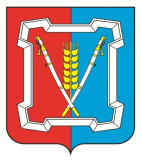 Контрольно-счетный органКурского муниципального района Ставропольского краяШкольный пер., д. 12, с-ца Курская, 357850 Тел.: 8(87964)6-46-14, 6-46-12, факс 6-46-12, KSOKMR@yandex.ru____________________________________________________________________________________________________            Утверждаю:                                                                         Председатель                                                                         Контрольно-счетного органа                                                                         Курского муниципального                                                                                            района  Ставропольского края                                                                                             _______________ А.А. Оганесян                                                  « 25 » ноября 2020 годаЗАКЛЮЧЕНИЕ № 49
на проект решения Совета Курского муниципального округа Ставропольского края о внесении изменений в решение Думы муниципального образования Курского сельсовета Курского района Ставропольского края от 12 декабря 2019 года № 34 «О бюджете муниципального образования Курского сельсовета Курского района Ставропольского края на 2020 год»«25» ноября 2020 года                                      		                                   № 119На основании пункта 2 части 1 статьи 8 Положения «О Контрольно-счетном органе Курского муниципального района Ставропольского края» от 20 декабря 2012 года № 25, Контрольно-счетным органом Курского муниципального района Ставропольского края подготовлено заключение на проект решения Совета Курского муниципального округа Ставропольского края о внесении изменений в решение Думы муниципального образования Курского сельсовета Курского района Ставропольского края от 12 декабря 2019 года  № 34 «О бюджете муниципального образования Курского сельсовета Курского района Ставропольского края на 2020 год»  (далее – проект).Представленный на экспертизу проект подготовлен администрацией муниципального образования Курского сельсовета Курского района Ставропольского края. Экспертиза проведена на основании представленных документов, в части вносимых изменений. Установлено, что основной целью проекта является изменение основных характеристик бюджета муниципального образования Курского сельсовета Курского района Ставропольского края, утвержденных решением Думы муниципального образования Курского сельсовета Курского района Ставропольского края от 12 декабря 2019 года  № 34 (далее – решение о бюджете).Анализ изменений, вносимых в текстовые пункты решения Думы муниципального образования Курского сельсовета Курского района Ставропольского края от 12 декабря 2019 года № 34 «О бюджете муниципального образования Курского сельсовета Курского района Ставропольского края на 2020 год».Проектом решения предлагается изменить пункты 1 и 18 в текстовой части решения о бюджете, а приложения к решению о бюджете №1а, 4, 5, 6, и 7 изложить в новой редакции. Пункт 1 решения о бюджете изложить в следующей редакции:«1. В пункте 1  цифры «64 962,36», «66 863,51» заменить соответственно  цифрами «197 144,67», «199 045,83».В пункте 18 исключить слова «и работников муниципальных казённых учреждений муниципального образования Курского сельсовета Курского района Ставропольского края».Приложения № 1а, № 4, № 5, № 6 и № 7 к решению о бюджете изложить в новой редакции».Анализ изменений в доходную часть бюджета муниципального образования Курского сельсовета Курского района Ставропольского края на 2020 год.Доходную часть бюджета на 2020 год предлагается увеличить на 132 182,32 тыс. рублей, в том числе:Увеличить бюджетные ассигнования за счет:- субсидий бюджетам сельских поселений на осуществление дорожной деятельности в отношении автомобильных дорог общего пользования, а также капитального ремонта и ремонта дворовых территорий многоквартирных домов, проездов к дворовым территориям многоквартирных домов населенных пунктов в сумме 121 934,41 тыс. рублей и прочих межбюджетных трансфертов, передаваемых бюджетам в сумме 10 288,57 тыс. рублей;Уменьшить бюджетные ассигнования за счет:- субсидии на реализацию проектов развития территорий муниципальных образований, основанных на местных инициативах, в сумме 40,67 тыс. рублей. Общий объем доходной части составит 197 144,67 тыс. рублей. Анализ изменений расходной части бюджета муниципального образования Курского сельсовета Курского района Ставропольского края на 2020 год.Расходную часть бюджета часть бюджета на 2020 год предлагается увеличить на 132 182,32 тыс. рублей. С учетом предлагаемых изменений уточненные годовые плановые назначения по расходам бюджета муниципального образования Курского сельсовета Курского района Ставропольского края составят – 199 045,83 тыс. рублей.Распределение по разделам и подразделам приведено в таблице 1Таблица 1 тыс. руб.Анализ поступлений средств из источников финансирования дефицита бюджета муниципального образования Курского сельсовета Курского района Ставропольского края на 2020 год.Решением Думы муниципального образования Курского сельсовета Курского района Ставропольского края от 12 декабря 2019 года № 34 «О  бюджете муниципального образования Курского сельсовета Курского района  Ставропольского края на 2020 год» утвержден бюджет с дефицитом 0,00 тыс. рублей. С учетом предлагаемых изменений годовых назначений по доходам и расходам бюджета муниципального образования Курского сельсовета Курского района Ставропольского края, размер дефицита на 2020 год составит 1 901,16 тыс. рублей или 7,00 %, от общего объема доходов, без учета безвозмездных поступлений, при установленном пунктом 3 статьи 92.1 Бюджетного кодекса Российской Федерации допустимом размере 10,0 %.Проект решения Совета Курского муниципального округа Ставропольского края «О внесении изменений в решение совета депутатов муниципального образования Курского сельсовета Курского района Ставропольского края от 12 декабря 2019 года № 34 «О бюджете муниципального образования Курского сельсовета Курского района  Ставропольского края на 2020 год» соответствует требованиям бюджетного законодательства и может быть рассмотрен советом Курского муниципального округа Ставропольского края в установленном порядке. ИнспекторКонтрольно-счетного органаКурского муниципального района Ставропольского края                                                                         О.Н. АлленоваНаименованиеУтверждено на 2020г. Предлагается к утверждению в 2020г.РазницаОбщегосударственные вопросы9 480,699 578,9798,28Функционирование высшего должностного лица муниципального образования635,93624,21-11,72Функционирование Правительства Российской Федерации, высших исполнительных органов государственной власти субъектов Российской Федерации, местных администраций7 371,637 371,630,00Обеспечение деятельности финансовых, налоговых и таможенных органов и органов финансового (финансово-бюджетного) надзора36,8536,850,00Другие общегосударственные вопросы1 436,281 546,28110,00Национальная оборона465,97465,970,00Мобилизационная и вневойсковая подготовка 465,97465,970,00Национальная безопасность и правоохранительная деятельность20,000,00-20,00Защита населения и территории от чрезвычайных ситуаций природного и техногенного характера, гражданская оборона 10,00-10,00Другие вопросы в области национальной безопасности и правоохранительной деятельности 10,00-10,00Национальная экономика16 895,63147 820,74130 925,11Дорожное хозяйство (дорожные фонды) 16 895,63147 820,74130 925,11Жилищно-коммунальное хозяйство23 083,1424 262,071 178,93Благоустройство 23 083,1424 262,071 178,93Культура. кинематография 3 805,683 805,680,00Культура 3 805,683 805,680,00Социальная политика13 112,4013 112,400,00Социальное обеспечение населения 13 112,4013 112,400,00Итого66 863,51199 045,83132 182,32